鋼橋の耐候耐久性に関する最新技術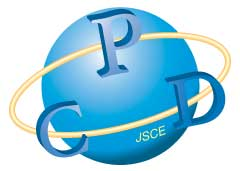 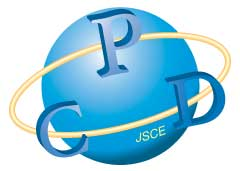 　主　催：土木学会中国支部，松江テクノフォーラム，中国地区耐候性鋼橋梁研究会，鋼構造物の耐候耐久性研究会　　後　援：島根県，島根県技術士会，松江工業高等専門学校　　日　時：2013年11月28日［木］ 13:00－17:00　　場　所：松江工業高等専門学校大講義室　　定　員：150名　　CPD単位：3.0　　申込締切：2013年11月22日［金］　　参加費：1500円（土木学会会員1000円）　　　　　　※賛助会員の方は無料参加券を持参した場合，参加費を無料とします．申込・問合先：〒690-8518　松江市西生馬町14-4　松江工業高等専門学校総務課企画係　TEL：0852-36-5116　FAX：0852-36-5119e-mail：kikaku@matsue-ct.jpURL：http://www.matsue-ct.ac.jp/ce/Shimane-kai/Shimane.html　　スケジュール：13:30 -         受付（土木学会中国支部島根会，中国地区耐候性鋼橋梁研究会）　　　14:00 – 14:05  開会のあいさつ（土木学会中国支部島根会より）14:05 – 14:35  講演1　「耐候性鋼橋梁に関する調査研究」講師：山口大学大学院理工学研究科　麻生稔彦　教授      14:35 – 15:20  講演2  「橋梁の劣化損傷と技術開発」講師：独立行政法人　土木研究所　構造物メンテナンス研究センター 橋梁構造研究グループ上席研究員　木村嘉富　氏      15:20 – 15:25  休憩　　  15:25 – 16:10  講演3　「沖縄地域の腐食環境と橋梁長寿命化へのチャレンジ」講師：琉球大学工学部　環境建設工学科土木コース　下里哲弘　准教授      16:10 – 16:55  講演4　「予防保全実現への学術、技術、政策、財源」　　　　　　　　　　講師：日鉄住金防蝕株式会社　技術開発部長　 紀平寛　氏      16:55 – 17:00  閉会のあいさつ申込用紙（FAX，郵送またはE-mail）鋼橋の耐候耐久性に関する最新技術連絡・送付先連絡者連絡・送付先所属連絡・送付先部課名連絡・送付先所在地（〒　　　-　　　）（〒　　　-　　　）（〒　　　-　　　）（〒　　　-　　　）連絡・送付先TEL連絡・送付先FAX連絡・送付先E-mail受講者氏名氏名会員種別会員種別会員種別受講者正・賛助・非正・賛助・非正・賛助・非受講者正・賛助・非正・賛助・非正・賛助・非受講者正・賛助・非正・賛助・非正・賛助・非受講者正・賛助・非正・賛助・非正・賛助・非受講者正・賛助・非正・賛助・非正・賛助・非参加費納入等参加希望参加希望〈正・賛助会員〉1,000円×　　　名〈非会員〉　　　1,500円×　　　名〈正・賛助会員〉1,000円×　　　名〈非会員〉　　　1,500円×　　　名〈正・賛助会員〉1,000円×　　　名〈非会員〉　　　1,500円×　　　名参加費納入等方法当日支払い・後日振込当日支払い・後日振込参加費合計円